МУНИЦИПАЛЬНОЕ ОБРАЗОВАНИЕ ГОРОД НОРИЛЬСКМУНИЦИПАЛЬНОЕ БЮДЖЕТНОЕ УЧРЕЖДЕНИЕ  ДОПОЛНИТЕЛЬНОГО ОБРАЗОВАНИЯ «СПОРТИВНАЯ ШКОЛА ПО ЗИМНИМ ВИДАМ СПОРТА»663305, г. Норильск, ул. Комсомольская, д. 4, телефон, факс (3919) 46-88-10, e-mail: dzvsnor@mail.ruОтчет о деятельностимуниципального бюджетного учреждения дополнительного образования «Спортивная школа по зимним видам спорта»за 2023 годОбщие вопросы:1.1 Общая характеристика образовательной организации.МОУ «ДЮСШ по горнолыжному спорту» создано на основании Постановления Главы Администрации города Норильска от 28.08.2001 года № 1211. На основании Постановления Главы Администрации города Норильска от 15 сентября 2008 г. № 2014 МОУ «ДЮСШ по горнолыжному спорту» была переименовано в МБОУ ДОД «ДЮСШ по зимним видам спорта».На основании постановления Администрации города Норильска от 14.12.2015        № 621 муниципальное бюджетное учреждение дополнительного образования «Детско-юношеская спортивная школа по зимним видам спорта» переименовано в муниципальное бюджетное учреждение дополнительного образования «Детско-юношеская спортивная школа по зимним видам спорта».На основании постановления Администрации города Норильска от 05.09.2018        № 344 «О переименовании муниципальных бюджетных учреждений дополнительного образования, подведомственных Управлению по спорту Администрации города Норильска» муниципальное бюджетное учреждение дополнительного образования «Детско-юношеская спортивная школа по зимним видам спорта» переименовано в муниципальное бюджетное учреждение «Спортивная школа по зимним видам спорта».На основании Плана мероприятий («Дорожной карты»), утвержденного распоряжением Администрации города Норильска от 03.02.2023 № 785 муниципальное бюджетное учреждение «Спортивная школа по зимним видам спорта» переименовано в муниципальное бюджетное учреждение дополнительного образования «Спортивная школа по зимним видам спорта».Полное наименование организации (в соответствии с уставом): муниципальное бюджетное учреждение дополнительного образования «Спортивная школа по зимним видам спорта»Краткое наименование: МБУ ДО «СШ ЗВС».Юридический адрес: 663305, Красноярский край, г. Норильск, ул. Комсомольская, дом 4.Фактический адрес: 663302, Красноярский край, г. Норильск, ул. Набережная Урванцева, д. 53.Вид: Спортивная школа.Ведомственная принадлежность: Управление по спорту Администрации города Норильска.Электронная почта: dzvsnor@mail.ruСайт: zimsportnor.krskschool.ruТелефон/Факс (с кодом): (3919) 46-88-10Директор – Голуб Михаил Иванович, назначен на должность 31 декабря 2022 года на основании распоряжения начальника управления по персоналу Администрации города Норильска от 30.12.2022 года № 2758-л. Имеет два высших образования - Красноярский государственный педагогический университет (1995), Российский государственный гуманитарный университет (2010).Спортивная школа имеет бессрочную лицензию на право осуществления образовательной деятельностью Рег. № 9896 – л; дата выдачи: 20 февраля 2020 года.Имеет свидетельство о государственной аккредитации Рег. № 1432 от 31 декабря 2009 года, с присвоенной II категорией.1.2 Организационно-правовое обеспечение деятельности учреждения. Основные задачи, поставленные перед спортивной школой:- развитие спорта, создание необходимых условий для успешного выступления обучающихся Учреждения в соревнованиях различного уровня;- формирование у обучающихся потребности в здоровом образе жизни, осуществление гармоничного развития личности, воспитание ответственности и профессионального самоопределения в соответствии с индивидуальными способностями обучающихся;- вовлечение максимально возможного числа детей в систематическое занятие спортом, выявление их склонности и пригодности для дальнейших занятий спортом, воспитание устойчивого интереса к нему;- создание условий для физического, спортивного, интеллектуального, нравственного и духовного развития и совершенствования обучающихся;- выявление и развитие спортивного и творческого потенциала одаренных детей;- выявление и отбор детей, подростков и молодых людей, проявивших выдающиеся способности в спорте;- удовлетворение потребностей общества в получении дополнительного образования в области физической культуры и спорта;- формирование знаний о физической культуре и спорте;- привлечение учащихся к систематическим занятиям физической культурой и спортом;- подготовка спортсменов высокого класса и спортивного резерва в спортивные сборные команды муниципального образования город Норильск, Красноярского края и Российской Федерации.- воспитание патриотических чувств учащейся молодежи, обеспечение духовно-нравственного, гражданско-патриотического, трудового воспитания.Локальные акты СШ:Устав МБУ ДО «СШ по зимним видам спорта» Правила внутреннего трудового распорядка;Должностные инструкции;Положение об оплате труда;Положение о контрольных нормативах;Правила приема учащихся;Правила для учащихся;Правила для родителей учащихся;Положение о родительском комитете;Положение об организации работы по охране труда;Положение о тренерском совете;Положение о педагогическом совете;Положение о методическом совете;Положение об общем собрании трудового коллектива.1.3 Структура управления деятельности СШ.   	 Для эффективной организации деятельности, СШ имеет три отделения по видам спорта: хоккей, фигурное катание на коньках, горнолыжный спорт.    	 Общее управление спортивной школой состоит в структуризации деятельности, планировании, контроле, учете и анализе образовательной деятельности. Общее руководство МБУ ДО «СШ по зимним видам спорта» осуществляется директором. Управленческая деятельность Администрации СШ направлена на достижение эффективности и качества образовательного процесса, на реализацию дополнительных общеобразовательных программ физкультурно-спортивной направленности, достижение высоких спортивных результатов. Форма управления вертикальная с привлечением коллегиальных органов управления: педагогический совет, методический совет, тренерский совет, общее собрание трудового коллектива.   	Административные обязанности распределены согласно Устава, штатного расписания и должностных обязанностей работников.В организационно функциональную структуру спортивной школы входят директор, заместитель директора по учебно – спортивной работе, заместитель директора по методической работе, тренеры - преподаватели, старший инструктор-методист, инструкторы – методисты, заведующий складом, концертмейстер, заточник и секретарь.           Организационная структура спортивной школы нормативная закрепляется в ее штатном расписании.          Штатное расписание — это перечень должностных наименований и общее количество постоянных должностей в организации с указанием ее структурных подразделений, а также: должностных окладов по штатной должности. Штатное расписание спортивной школы определяется ее администрацией самостоятельно, в зависимости от целей и заданий, объема учебно-тренировочной нагрузки, финансовых возможностей и других факторов.         Должностные обязанности работников спортивной школы регламентируются соответствующими должностными инструкциями.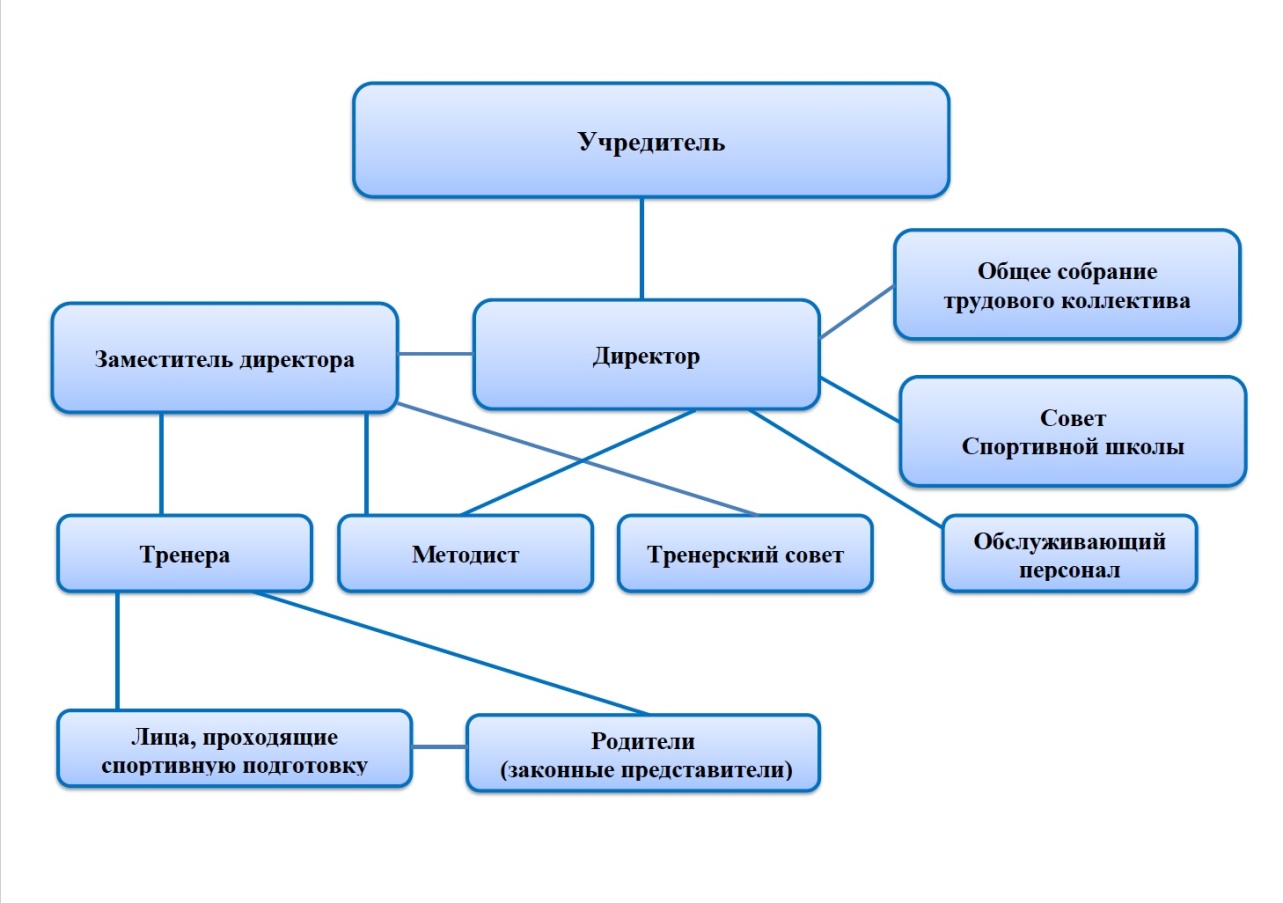 1.4 Право владения, материально – техническая база СШ  Спортивных сооружений на балансе МБУ ДО «СШ ЗВС» нет.В школе имеется три отделения:- отделение фигурного катания на коньках;- отделения хоккея;- отделение горных лыж.Занимающиеся отделений фигурного катания на коньках и хоккея СШ ЗВС занимаются на базе арендуемых (на безвозмездной основе) спортивных сооружений: МБУ Д/С «Арктика» (искусственный лед), МБУ «Ледового Дворца спорта» р-на Кайеркан (искусственный лед), к/к «Умка» р-он Талнах (естественный лед) и к/к «Льдинка» (естественный лед), находящихся в муниципальной собственности. Занятия по ОФП проходят на легкоатлетическом манеже МБУ Д/С «Арктика», в зале ОФП, зале хореографии и тренажерном зале «Олимп». Материально – техническая база СШ.Блин вратаря + ловушка хок. (набор)	3шт.	Ворота хоккейные с шайбой (в комплекте с сеткой) игровые	2шт.		Коньки вратаря BAUER VAPOR	8шт.	Коньки вратаря BAUER VAPOR X2.7 S19 YTH	1шт.		Коньки вратарские ССМ SR	3шт.		Сумка MAD GUY WHEEL 36 PRO	7шт.	Сумка вратаря MAD GUY 44 PRO на колесах	3шт.Щитки вратаря Reebok 31 (пара)	2шт.	Щитки вратаря CCМ Flex 34 (пара)	1шт.	Щитки хок. игрока ВAUER SR (пар)	18шт		Шлем вратаря ССМ 7000 SR	3шт.Щиток / вр. BAUER REACTOR 5000	2шт.	Шлем вратаря с маской BAUER NME	2шт.	Шлем BAUER 4500 с маской	16шт.Тренажер хоккейный Z - 480	6шт.		Утюг для лыж	1шт.	Гардероб серый Реал	1шт.	Дрель аккумуляторная HITACHI DS 12D VF3 RA (кейс +фонарь+биты)	1шт.Дрель ударная MAKITA НР 1620	1шт.		Лобзик Hitachi CJ I 110OV	1шт.Лобзик MAKITA 4327	1шт.		Стенд информационный	4шт.		Тумба, закрытая	5шт.		Тонометр	1шт.	Факсимильный аппарат Panasonic	1шт.	Шкаф д/одежды (зелёный – ольха)	9шт.		Шлифмашина угловая ШМ AEG419390 WS 9-115	1шт.Шлифовальная машинка	1шт.	Электроотопительный прибор NODO	1шт.	Кулер	2шт.	Стол СИ-49 компьютерный	13шт.	Кресло рабочее	9шт.Аппарат копировальный Canon FC 226	1шт.	Блок системный S1 155 intel Core 3225 3 GYZ -3 mb в сборе	1шт.Блок системный intel Core 2DUO|2Gb|320	1шт.	Блок системный Бис Альфа	1шт.	Монитор ASUS W 225 N	1шт.	МФУ струйный НР 3515 Deskjet ink Advantage	1шт.	Ноутбук DEL inspion N5040-5036 Pentium P 6200	1шт.Ноутбук Lenovo G580G	6шт.	Радиомикрофон	1шт.		Телевизор LGD LG 21LZ5RV	1шт.	Станок для заточки фигурных коньков	1шт.	Проектор Epson EB-X39, V11H855040	1шт.	Рециркулятор бактерицидный для обеззараживания воздуха «МЕГИДЕЗ»МСК-909 1 на передвижной платформе	1шт.МФУ XEROX Work Cente 3215NL (принтер/копир/сканер/факс -4)	1	шт.1.5 Анализ контингента обучающихся.По данным на 31 декабря 2023 года в СШ проходят обучение 559 занимающихся (34 группы):2.  Содержание образовательной деятельности:	Образовательная деятельность в МБУ ДО «СШ ЗВС» лицензию на право осуществления образовательной деятельностью Рег. № 9896 – л; дата выдачи: 20 февраля 2020 года. Режим занятий определяется учебным планом и расписанием занятий групп.Форма обучения: очнаяОбучение в МБУ ДО «СШ ЗВС» ведется на русском языкеМБУ ДО «СШ ЗВС» реализует дополнительные общеобразовательные программы, дополнительные общеразвивающие программы и дополнительные предпрофессиональные программы в области физической культуры и спорта (далее Программы), с установленными сроками обучения. Для реализации Программ электронное обучение и дистанционное образовательные технологии не используются.Адаптированные (для лиц с ограниченными возможностями здоровья) образовательные программы МБУ ДО «СШ ЗВС» не реализует.Спортивная школа вправе использовать дистанционные образовательные технологии при всех формах получения образования в порядке, установленном федеральным органом исполнительной власти, осуществляющим функции по выработке государственной политики и нормативно-правовому регулированию в сфере образования.2.1.   Образовательная программа. Концепция развития Спортивной школы.Отделения фигурного катания на коньках, хоккея и горнолыжного спорта реализуют дополнительные общеобразовательные программы по этим видам спорта, включающие дополнительные общеразвивающие программы и дополнительные предпрофессиональные программы в области физической культуры и спорта. Программы являются модифицированными и разработаны с учетом требований федеральных стандартов спортивной подготовки по видам спорта. Важнейшим звеном в становлении и развитии детско-юношеского и школьного спорта, его базовой основой в системе образования были и остаются спортивные школы. Спортивная школа как учреждение дополнительного образования призвана решать следующие цели и задачи:обеспечение необходимых условий для личностного развития, укрепления здоровья и профессионального самоопределения учащихся;удовлетворение потребностей учащихся в занятиях физической культурой и спортом;вовлечение максимально возможного числа детей в систематические занятия спортом, выявление их склонности и пригодности для дальнейших занятий спортом, воспитание устойчивого интереса к ним;формирование у учащихся потребности в здоровом образе жизни, осуществление гармоничного развития личности, воспитание ответственности и профессионального самоопределения в соответствии с индивидуальными способностями учащихся; создание оптимальных условий для уровня общей и специальной физической подготовленности в соответствии с требованиями программ по видам спорта.	Спортивная школа осуществляет работу среди детей и подростков, направленную на укрепление их здоровья и физическое развитие. Необходимо отметить, что СШ привлекает учащихся к систематическим занятиям физической культурой и спортом, оказывает всестороннюю помощь образовательным учреждениям в организации массовой физкультурно-оздоровительной и спортивной работы. В процессе систематических занятий спортивная школа выявляет способных детей и подростков для привлечения их к специализированным занятиям спортом в училищах олимпийского резерва, специализированных детско-юношеских спортивных школах олимпийского резерва. 	Программа развития представляет собой нормативный и управленческий документ и включает в себя социально-педагогический анализ состояния детско-юношеского спорта, задачи и направления развития МБУ ДО «СШ по зимним видам спорта» (далее СШ) на ближайшую перспективу (2023-2027 гг.), прогноз результатов реализации проектов, их ресурсное обеспечение в современных социально-экономических условиях. Программа разработана на основе анализа состояния детско-юношеского спорта, с целью определения дальнейших стратегических направлений физической культуры и спорта и здорового образа жизни детей и юношества г. Норильск.	Данная программа развития разработана на основании Федерального закона от 29.12.2012 г.№273-ФЗ «Об образовании», Федерального закона от 04.12.2007 г. №329-ФЗ «О физической культуре и спорте в Российской Федерации», Приказа Министерства образования и науки РФ от 29.08.2013 г. № 1008 «Об утверждении порядка организации и осуществления образовательной деятельности по дополнительным общеобразовательным программам».	Программа определяет и открывает перспективы развития муниципального бюджетного учреждения дополнительного образования «Детско-юношеской спортивной школы по зимним видам спорта» г. Норильска на период с 2023 до 2027 года, совершенствования целенаправленной педагогической, методической и управленческой деятельности всех сотрудников СШ. Программа соответствует нормативно-правовым актам Российской Федерации и Красноярского края, не противоречит Уставу учреждения, лицензии на образовательную деятельность, адаптирована к конкретным условиям СШ.	Особая цель программы видится в создании нормативно-правовых, организационно-педагогических, научно-методических условий, обеспечивающих функционирование и развитие СШ в интересах личности учащихся, в расширении сферы деятельности, основанной на социальном партнёрстве с другими образовательными учреждениями и организациями города в области дополнительного образования.	Для реализации цели и отслеживания результатов деятельности разработана программа развития СШ. При разработке программы были учтены особенности социокультурной ситуации города, контингента учащихся, уровень квалификации тренеров-преподавателей культивируемым в СШ, материально-техническая и спортивная база СШ. 	Срок реализации программы развития 5 (пять) лет.	Программа предусматривает спортивно-оздоровительную деятельность как одно из приоритетных направлений деятельности в системе дополнительного образования.         Содержание программы учитывает опыт достижений прошлого, реалии и проблемы сегодняшнего дня, тенденции развития важнейших сфер социально-педагогической деятельности системы дополнительного образования детей.                     Показателем ее эффективности является уровень организации дополнительного образования детей, основным предназначением которого является удовлетворение постоянно изменяющихся индивидуальных, социокультурных и образовательных потребностей детей, воспитание здоровой, всесторонне-развитой личности, способной жить и работать в условиях современного общества.          Осуществление комплекса мероприятий программы создает предпосылки для реализации целей, задач, направлений, форм, методов, а также условий обеспечения эффективности спортивно-оздоровительной деятельности в процессе взаимодействия всех заинтересованных субъектов-ведомств, общественных организаций и объединений.2.2. Учебный планУчебные планы формируются на основании дополнительных общеобразовательных программ и Методических рекомендаций по организации деятельности спортивных школ.Учебный план – график распределения часов по программам на спортивный сезон 2022 – 2023 гг.При составлении расписания учитываются требования СанПин по организации тренировочных занятий в образовательных учреждениях дополнительного образования детей, загруженность учащихся в учреждениях общего образования, распределение часов в соответствии с этапом подготовки и программ подготовки. Начиная с тренировочного этапа в расписание включаются часы для проведения восстановительных мероприятий3. Кадровый состав Спортивной школыКвалификационный уровень штатных работников СШ.Повышение квалификации работников в 2023 году:участие в образовательной программе центра «Сириус» по хоккею «Физическая и тактическая подготовка. Игровые амплуа (вратари, нападающие, защитники) Командно-тактические взаимодействия. Теоретическая подготовка» (01 – 24.03.2023, 72 часа), Образовательный фонд «Талант и успех» г. Сочи.  Борисов В.В., Корбин В.В.  – тренеры: прошли обучение по «Охране труда»:Суркова С.А.  – заместитель директора по методической работе;Лямина Ж.В. – старший инструктор – методист;Герасимова О.В. – инструктор – методист;Демченко И.Г. – инструктор – методист; «Охране труда» и «Пожарно – техническому минимуму»:Калашникова Л.А. – заведующий складом.4. Анализ качества обучения учащихся.В период с 01 января по 31 декабря 2023 года на отделениях МБУ ДО «СШ ЗВС» было проведено 13 общегородских соревнований (594 спортсмена), а также было проведено 10 внутришкольных спортивно-массовых мероприятия (416 спортсменов), 15 выездных мероприятий, в которых приняли участие 192 спортсменов. 100 занимающихся в СШ приняли участие в общегородском легкоатлетическом пробеге, посвященного Дню Победы и 63 человека приняли участие в легкоатлетическом пробеге «День бега «Кросс нации-2023».	По итогам спортивного сезона 2022-2023 года кандидатами в сборную команду Красноярского края по хоккею стали 22 человека, тренеры Рагулин Б.А., Рашитов А.Р., кандидатами в сборную команду Красноярского края по фигурному катанию на коньках – 1 чел., тренер Рагулина Е.М. (приказ Министерства спорта Красноярского края № 266 п от 01.06.2023)Внутришкольные соревнования:1. Открытое первенство СШ по хоккею среди юношей 2014-2015 г.р. Сезон 2023-2024.  Игры проходят в течение тренировочного сезона с ноября 2023 года по март 2024 года (к/к «Льдинка»). Количество участников – 69 чел. (5 команд).  Из них занимающихся в СШ – 57 человек.  Главный судья –  тренер Рагулин М.Б.2. Турнир по хоккею, посвященный Дню Защитника Отечества (26 февраля 2023 г., МБУ «Спортивный комплекс «Кайеркан»). Количество участников – 46 чел. (3 команды). Из них занимающихся в СШ – 46 человек. Главный судья – тренер Мозолев М.А.3. Классификационные соревнования по фигурному катанию на коньках (07 марта 2023 г., МБУ «ДС «Арктика»).  Количество участников – 60 чел., из них занимающихся в СШ – 48 человек. Главный судья –  тренер Томарова Ю.Н.4. Классификационные соревнования по фигурному катанию на коньках, юношеские разряды (28 апреля 2023 г., МБУ «ДС «Арктика»).  Количество участников – 45 чел., из них занимающихся в СШ – 41 человек. Главный судья –  тренер Томарова Ю.Н.5. Открытое Первенство СШ по фигурному катанию на коньках «Закрытие сезона 2022-2023» (04, 05 мая 2023 г., МБУ ДС «Арктика»).  Количество участников – 27 чел., из них занимающихся в СШ – 27 человек. Главный судья –  тренер Шпукова Л.В.6. Турнир по хоккею, посвященный Дню Победы (07 мая 2023 г., МБУ «Спортивный комплекс «Кайеркан»). Количество участников – 38 чел. (3 команды). Из них занимающихся в СШ – 38 человек. Главный судья – тренер Мозолев М.А.7. Турнир по фигурному катанию на коньках «Открытие сезона 2023 - 2024» (26, 27 октября 2023 г., МБУ «ДС «Арктика»). Количество участников – 46 чел. Из них занимающихся в СШ – 36 человек. Главный судья – тренер Шпукова Л.В.8. Открытые соревнования по фигурному катанию на коньках «Золотой конек» (21 ноября 2023 г., МБУ «ДС «Арктика»). Количество участников – 35 чел. Из них занимающихся в СШ – 27 человека. Главный судья – тренер Копосова С.В.9. Новогодний турнир по хоккею среди юношей 2011-2012 г.р.  (23, 30 декабря 2023 года, МБУ «ДС «Арктика»). Количество участников - 60 человек (5 команд). Из них занимающихся в СШ – 60 человек. Главный судья – тренер Волков А.Ю.10. Соревнования по фигурному катанию на коньках «На приз Деда Мороза» (29 декабря 2023 года, МБУ ДС «Арктика»).  Кол-во участников – 36 чел. Из них занимающихся в СШ – 36 человека. Главный судья – тренер Томарова Ю.Н.Общегородские соревнования:1. Открытое Первенство города Норильска по хоккею «Золотая шайба» сезон 2023-2024 г.  Игры проводятся в течение тренировочного сезона с ноября 2023 года по апрель 2024 года. Количество участников – 196 чел. (12 команд), из них занимающихся в СШ – 167 человек. Главный судья –  тренер Рашитов А.Р. (старшая подгруппа), Волков А.В. (младшая подгруппа) 2. Открытое Первенство города Норильска по хоккею среди юниоров 2006-2009 г.р.  Игры проводятся в течение тренировочного сезона с ноября 2023 года по апрель 2023 года. Количество участников – 73 чел. (5 команд), из них занимающихся в СШ – 73 человека. Главный судья – тренер Мозолев М.А.3. II этап Открытого Кубка муниципального образования города Норильска по фигурному катанию на коньках (26, 27 января 2023 г., МБУ «ДС «Арктика»). Количество участников –  41 чел. Из них занимающихся в СШ – 35 человек. Главный судья –  тренер Рагулина Е.М.4.Финал Открытого Кубка муниципального образования города Норильска по фигурному катанию на коньках (02, 03 марта 2023 г., МБУ «ДС «Арктика»). Количество участников –  50 чел. Из них занимающихся в СШ – 48 человек. Главный судья – тренер Рагулина Е.М.5. Открытое Первенство муниципального образования город Норильск по фигурному катанию на коньках (16, 18 марта 2023 г., МБУ «ДС «Арктика»).  Количество участников –  56 чел. Из них занимающихся в СШ – 48 человек. Главный судья – тренер Рагулина Е.М.6. Первенство МБУ «Спортивный комплекс «Кайеркан» по фигурному катанию на коньках (15 апреля 2023 г., МБУ «Спортивный комплекс «Кайеркан»). Количество участников – 36 чел.  Из них занимающихся в СШ – 22 человека. Главный судья – тренер Шпукова Л.В.7. Турнир по хоккею на кубок МБУ «Спортивный комплекс «Талнах» (15 апреля 2023 г., МБУ «СК «Талнах»). Количество участников – 63 человека (4 команды). Из них занимающихся в СШ – 63 человека. Главный судья – тренер Корбин В.В.8. Открытое первенство Таймырского Долгано-Ненецкого муниципального района по фигурному катанию на коньках (14 мая 2023 г., МАУ «Центр развития зимних видов спорта»). Количество участников – 45 чел. Из них занимающихся в СШ – 17 человек. Главный судья – Костенкова Е.М.9. Открытое первенство Таймырского Долгано-Ненецкого муниципального района по хоккею среди команд 2013-2014 г.р. (20 мая 2023 г., МАУ «Центр развития зимних видов спорта»). Количество участников – 40 чел. (3 команды). Из них занимающихся в СШ – 27 человек. Главный судья – Букреев С.Н.10. Легкоатлетический пробег, посвященный Дню Победы (09 мая 2023 г.). Занимающихся СШ – 100 человек.11. Легкоатлетический пробеге «День бега «Кросс нации-2023» (09 сентября 2023). Занимающихся СШ – 63 человека.12. Турнир по хоккею посвященный памяти Ю.П. Русанова (22 октября 2023 г., МБУ «Спортивный комплекс «Кайеркан»). Количество участников – 66 чел. (4 команды). Из них занимающихся в СШ – 66 человек. Главный судья – тренер Мозолев М.А.13. I этап Открытого Кубка муниципального образования города Норильска по фигурному катанию на коньках (23, 24 ноября 2023 г., МБУ «ДС «Арктика»). Количество участников –  28 чел. Из них занимающихся в СШ – 28 человек. Главный судья –  тренер Рагулина Е.М.Выездные соревнования:Летняя оздоровительная компания:СОЛ г. Казань (отделение хоккея -33 человека, отделение фигурного катания на коньках – 16 человек) с 27 июня по 27 июля 2023 года.СОЛ г. Анапа «Жемчужина России» (отделение фигурного катания на коньках – 15 человек) с 28 июня по 04 августа 2023 года.Тренировочные сборы в каникулярное время (отделение хоккея – 20 чел.), г. Дзержинск с 20 августа по 10 сентября 2023 годаТренировочные сборы в каникулярное время (отделение фигурного катания – 16 чел.), Краснодарский край, г. Тихорецк с 28 июля по 11 августа 2023 годаУчастие в реализации приоритетных Федеральных и краевых целевых программ, грантах с указанием мероприятий и объемов финансирования.Участие в образовательной программе центра «Сириус» образовательного Фонда «Талант и успех» по хоккею с 28 февраля по 27 марта 2023 года в г. Сочи.  Прошли обучение 15 спортсменов отделения хоккея.  Присвоение спортивных разрядов:Всего присвоено 107 разрядов, из них:I разряд – 17 чел. (отделение фигурного катания на коньках) массовые разряды – 38 человек (отделение хоккея) + 52 человека (отделение фигурного катания на коньках).5. Методическая и научно – исследовательская деятельность.Ежегодно в сентябре утверждается план работы методического Совета МБУ ДО «СШ по зимним видам спорта».В состав методического Совета входят заместитель директора по методической работе, инструкторы-методисты и старшие тренеры отделения фигурного катания на коньках и хоккея.	В течении учебного года методическим Советом проводятся семинары, открытые занятия, анализ учебной и соревновательной деятельности в СШ.	В 2023 года было:Проведено 6 открытых занятий;Разработано методическое пособие тренером – преподавателем отделения хоккея Борисовым В.В. «Анализ динамики тренировочной и соревновательной нагрузки хоккеистов 14 - 16 лет»;Разработано методическое пособие заместителем директора по методической работе Сурковой С.А. «Совершенствование системы стимулирования труда персонала в образовательных учреждениях спортивной направленности (на примере МБУ ДО «СШ по зимним видам спорта».6. Воспитательная работа в Спортивной школе.  	Воспитательная работа в СШ носит систематический характер. Мероприятия по воспитательной работе направлены на работу с учащимися и родителями. Формы проведения данной работы: индивидуальные и групповые беседы и лекции, родительские собрания, встречи с известными спортсменами и тренерами, организация тематических стендов. Для укрепления межличностных связей проводятся выходы в кино, выезды на туристические базы, матчевые встречи по хоккею между родителями и учащимися.Инструкторы – методисты регулярно оформляют стенды, сайт СШ тематическим и агитационным материалом.7. Результативность воспитательной системы образования СШ.Основными функциями спортивной школы являются не только физическое, но и духовное, нравственное развитие, формирование морально–волевых качеств юных спортсменов. В воспитании спортсмена важную роль играют высокая спортивная подготовленность, а также дисциплина и ответственность. Только благодаря сочетанию этих качеств обучающиеся спортивной школы могут бороться за призовые места в соревнованиях различного уровня. Эту задачу выполняет спортивная школа, включая воспитательный потенциал в социальное, нравственное и физическое развитие ребенка. В спортивной школе спортсмены ежегодно принимают участие в городских, окружных, межрегиональных и зональных соревнованиях по видам спорта, неоднократно занимая призовые места. Родители, поощряющие своих детей на занятия спортом, осознают духовную ценность физической культуры и спорта, которая используется в целях физического развития человека, укрепления его здоровья и способствует воспитанию личности. Воспитание морально–волевых качеств, обучающихся осуществляется квалифицированными тренерами–преподавателями с учетом возрастных особенностей как в образовательном, соревновательном, так и во внеучебном процессе. Образовательно–воспитательный процесс в детско–юношеском спорте важен в плане формирования личности юного спортсмена, учитывая процесс накопления опыта поведения. Тренировочный процесс и мероприятия вне занятий формируют у спортсменов устойчивую нравственную мотивацию к занятиям спортом. Задача тренеров–преподавателей – сформировать у обучающихся основные принципы поведения и организации жизни: трудолюбие на тренировочных занятиях, настойчивость в достижении цели, негативное отношение к вредным привычкам, и, несомненно, чувство гордости за свою спортивную школу. Большие возможности для активизации воспитательного процесса дает пребывание обучающихся СШ на выездных летних тренировочных сборах в детских оздоровительных лагерях Результатом образовательно–воспитательного процесса спортивной школы является выпускник, имеющий морально–ценностные ориентации, лидерские качества и оптимальные результаты спортивной деятельности. За годы обучения в спортивной школе выпускник приобретает ценностные ориентации: здоровый образ жизни, толерантное отношение к окружающим, нравственные принципы. Также у обучающихся формируются лидерские качества: активная гражданская позиция, мотивация на непрерывную самообразовательную деятельность, мобильность (способность быстро перестраиваться), коммуникабельность. Под оптимальными результатами спортивной деятельности понимаются показатели участия обучающихся в соревновательной деятельности. Обучение в спортивной школе способствует и профессиональному самоопределению. Тренеры–преподаватели СШ гордятся своими выпускниками, которые в настоящее время обучаются в российских институтах физической культуры. Таким образом, Спортивная школа по зимним видам спорта ориентируется на построение такого образовательного пространства, которое максимально будет способствовать формированию мотивации обучающегося к познанию спортивного мира и роли его личности в нем, собственному оздоровлению и спортивному совершенствованию8. Организация профориентационной работы в Спортивной школе.Профориентация – комплекс психолого-педагогических мер, направленный на профессиональное самоопределение детей и подростков.Профориентация реализуется через учебно-воспитательный процесс, внеурочную и внешкольную работу с учащимися "Спортивной школы". Цель профориентационной работы: оказания профориентационной поддержки обучающимся в процессе обучения и будущей профессиональной деятельности в области физической культуры и спорта; выработка у школьников профессионального самоопределения в условиях свободы выбора сферы деятельности, в соответствии со своими возможностями, способностями и с учетом требований рынка труда. Задачи профориентационной работы: получение данных о предпочтениях, склонностях и возможностях учащихся;выработка гибкой системы сотрудничества старших классов СШ с учреждениями профессионального образования. Основные направления профессиональной ориентации обучающихся:Профессиональной просвещение.Профессиональная диагностика.Профессиональная консультация и др.Этапы и содержание профориентационной работы в "Спортивной школе": СОГ 1-2 г. о.:Формирование у младших школьников ценностного отношения к труду, понимание его роли в жизни человека и в обществе.Развитие интереса к учебно-познавательной деятельности, основанной на практической включенности в различные ее виды, в том числе социальную, трудовую, игровую, исследовательскую.Постепенное расширение представлений о мире профессионального труда в области физической культуры и спорта.НП 1-3 г.о.:Развитие у школьников личностного смысла в приобретении познавательного опыта и интереса к профессиональной деятельности в области физической культуры и спорта.Представления о собственных интересах и возможностях.Приобретение первоначального опыта в различных сферах социально-профессиональной практики.ТГ 1-4 г.о.:Групповое и индивидуальное профконсультирование, с целью выявления и формирования адекватного принятия решения о выборе профиля обучения;Профессиональное самопознание;Коррекция профессиональных планов, оценка готовности к избранной деятельности.Направления и формы профориентационной работы в "Спортивной школе":Работа с обучающимися.Профориентационные мероприятия: викторины, беседы, тематические классные часы, цикл занятий и др.Расширение знаний в рамках дополнительной общеобразовательной предпрофессиональной программы.Участие в конкурсах и спортивных соревнованиях.Работа с родителями:Проведение родительских собраний.Индивидуальные консультации с родителями по вопросу выбора профессий, учебного заведения учащимися.9. Организация работы в области сбережения здоровья.  	Под здоровьесберегающими технологиями понимается система мер по охране и укреплению здоровья учащихся, учитывающая важнейшие характеристики образовательной среды и условия жизни ребенка, воздействие на здоровье.Понятие "здоровьесберегающая" относится к качественной характеристике любой образовательной технологии, показывающей, насколько при реализации данной технологии решается задача сохранения здоровья учащихся.Цель: обеспечить воспитаннику спортивной школы возможность сохранения здоровья за период обучения в СШ, сформировать у него необходимые знания, умения и навыки по здоровому образу жизни, научить использовать полученные знания в повседневной жизни.
         Осуществление этой цели напрямую зависит от следующих приоритетов учебно-образовательного процесса: организация рационального учебного процесса в соответствии с САНиП; рациональная организация двигательной активности учащихся; система работы по формированию ценности здоровья и здорового образа жизни.Здоровье детей отнесено к приоритетным направлениям социальной политики в области образования, что находится в соответствии со ст.51 Федерального закона «Об образовании». Решение этой проблемы – сохранение и укрепление здоровья детей, требует совместных усилий и координации деятельности всего социального комплекса района.          Основными целями общеобразовательной школы является сохранение здоровья обучающихся и восстановление адаптационных возможностей организма ребенка, полноценное физическое и психологическое развитие учащихся в соответствии с возрастом, обучение основам здорового образа жизни, формирование здоровьесберегающей среды.Деятельность спортивной школы направлена:на формирование у обучающихся и их родителей здорового образа жизни;создание здоровой и безопасной среды (микроклимат, освещенность, тренажеры, технические средства обучения и т.д.);совершенствование материально-технической базы для физического развития и воспитания;совершенствование психологической поддержки спортсменов, профилактика девиантных форм поведения и др.В спортивной школе организована работа по следующим направлениям:профилактика утомляемости спортсменов, охране опорно-двигательного аппарата и др.;работа с занимающимися и их родителями по формированию здорового образа жизни;проведение «дней здоровья»;оздоровительные-профилактические мероприятия по укреплению здоровья спортсменов;множество спортивных мероприятий.            Деятельность тренеров - преподавателей направлена как на достижение оптимального уровня тренировочного процесса и на обеспечение условий для сохранения и развития здоровья.           Коллектив спортивной школы работает по модели здоровьесберегающей среды, наиболее значимыми компонентами которой являются:создание комфортных условий для тренировок;использование оздоровительных методик, регулирующих двигательную активность, и приемов реабилитации умственной и физической работоспособности.         Создан режим работы, наиболее благоприятный для осуществления поставленных задач по оздоровлению детей, по интеграции оздоровительного процесса в тренировках.        Широко применяются как традиционные педагогические технологии, так и педагогическая технология на основе личностной ориентации педагогического процесса (педагогика сотрудничества, личностно-ориентированный подход, игровые технологии).       Важнейшим условием деятельности педагогического коллектива спортивной школы стало обязательное применение на занятиях здоровьесберегающих технологий обучения. Это предполагает:учет периодов работоспособности детей на тренировках (период врабатываемости, период высокой продуктивности, период снижения продуктивности с признаками утомления);учет возрастных и физиологических особенностей ребенка на занятиях;наличие эмоциональных разрядок на уроках;чередование позы с учетом видов деятельности.10. Анализ обеспечения условий безопасности в Спортивной школе.Целью работы СШ в области безопасности является обеспечение безопасности обучающихся во время учебно-тренировочного процесса и работников во время трудовой деятельности.Главная задача, решаемая в области безопасности - реализация требований нормативных правовых актов в области обеспечения безопасности спортивной школы, направленных на защиту здоровья и сохранение жизни обучающихся и работников.      Обеспечение безопасности в СШ происходит согласнокомплексному паспорту безопасности школы, правил внутреннего распорядка, существующих инструкций и памяток по обеспечению антитеррористической защищенности, пожарной безопасности школы, обеспечению безопасности при проведении праздников, спортивных состязаний и иных оздоровительно-массовых мероприятий.Структура системы безопасности МБУ ДО «СШ ЗВС»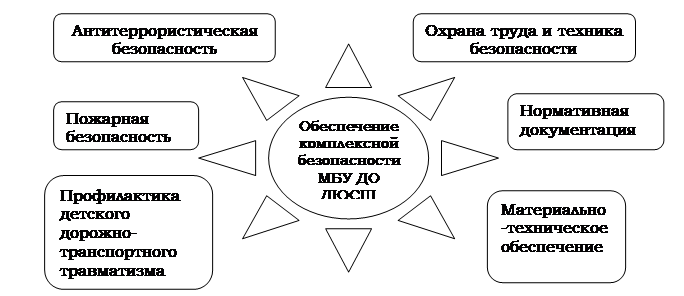 Пожарная безопасность.реализация комплекса мероприятий, направленных на предупреждение и исключение пожаров в школе;отсутствие неисправностей систем автоматической пожарной сигнализации, оповещения людей при пожаре;укомплектованность спортивной школы первичными средствами пожаротушения; периодическая их проверка 2 раза в год;  выполнение работ по противопожарной обработке путей эвакуации;наличие и исправность источников наружного противопожарного водоснабжения, периодическая их проверка службами ОГПН МЧС.Антитеррористическая защищенность.реализация плана по антитеррористической деятельности школы;подготовка обучающихся и сотрудников школы к действиям при угрозе и возникновении акта   терроризма в образовательном учреждении;   предупреждения, выявления, пресечения террористической деятельности и минимизации ее последствий;выявления и устранения причин и условий, способствующих осуществлению террористической деятельности.Безопасность дорожного движения.      реализация плана работы по профилактике дорожно-транспортных происшествий в школе;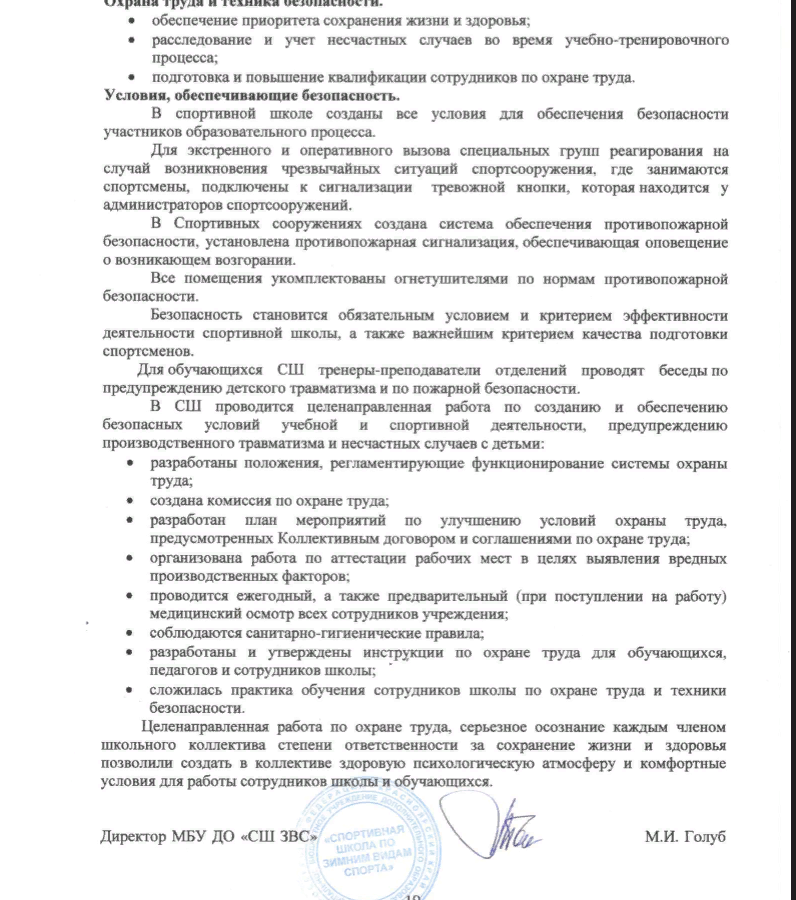 Приложение 1ПОКАЗАТЕЛИДЕЯТЕЛЬНОСТИ МБУ ДО «СШ ПО ЗИМНИМ ВИДАМ СПОРТА»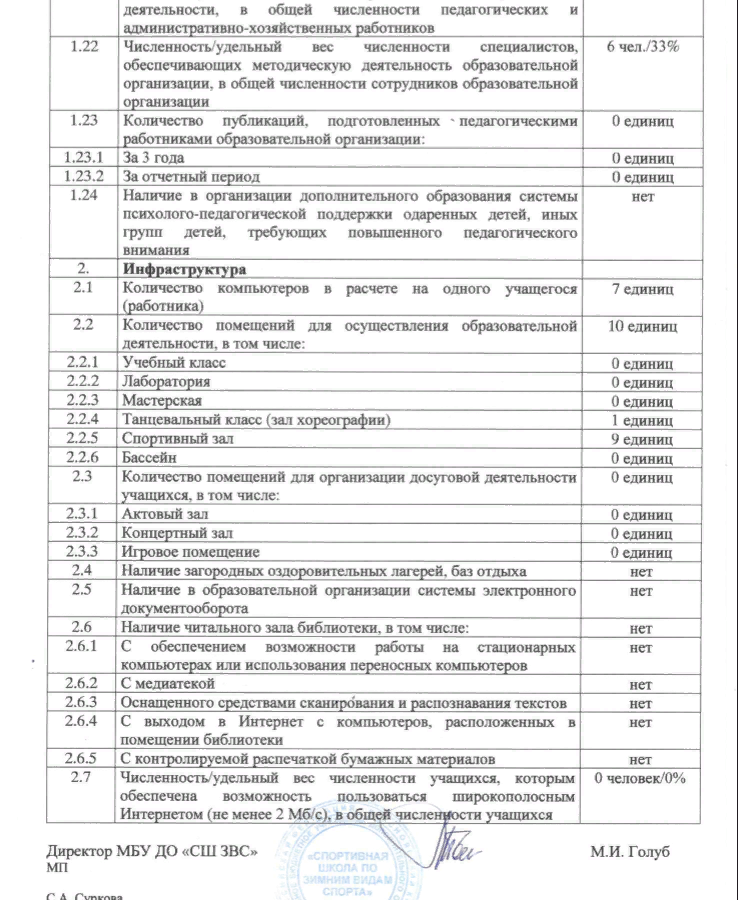 ОтделенияКоличество  занимающихсяКоличество  занимающихсяКоличество  занимающихсяКоличество  занимающихсяКоличество  занимающихсяОтделенияВсегоГрупп/чел.СОГрупп/чел.НПГрупп/чел.ТССГрупп/чел.ССМГрупп/чел.Хоккей 23/ 4108/1558/ 1387/ 1170/ 0Фигурное катание11 / 1493 / 702/ 276/510/ 1Горные лыжи0 / 00 / 00 / 00 / 00 / 0ИТОГО34/ 55911/22510/16513/1680/1Этапы подготовкиСрок реализациипрограммыКоличество часов в неделюКоличествогрупп в СШКоличествозанимающихсяКоличествочасов наотделенииОтделение фигурного катанияОтделение фигурного катанияОтделение фигурного катанияОтделение фигурного катанияОтделение фигурного катанияОтделение фигурного катанияпрограмма подготовки спортивного резервапрограмма подготовки спортивного резервапрограмма подготовки спортивного резервапрограмма подготовки спортивного резервапрограмма подготовки спортивного резервапрограмма подготовки спортивного резерваСО 1 г. о.14120144СО 2 г. о.16115216СО 3 г. о.16122216НП 1 г. о.16115312НП 2 г. о.18115416НП 3 г. о.18224832ТСС 2 г. о.11015520ТСС 2 г. о.11218624ТСС 3 г. о.11218624ТСС 4 г. о.114281456ТСС 5 г. о.11405728ТСС 5 г. о.11415728ССМ 1 г. о.11401728Вакансия0400288Отделение хоккея Отделение хоккея Отделение хоккея Отделение хоккея Отделение хоккея Отделение хоккея программа подготовки спортивного резервапрограмма подготовки спортивного резервапрограмма подготовки спортивного резервапрограмма подготовки спортивного резервапрограмма подготовки спортивного резервапрограмма подготовки спортивного резерваСО 1 г. о.145901040СО 1 г. о.16124312СО 2 г. о.16130312программа спортивной подготовкипрограмма спортивной подготовкипрограмма спортивной подготовкипрограмма спортивной подготовкипрограмма спортивной подготовкипрограмма спортивной подготовкиНП 1 г. о.16365936НП 2 г. о.194921872НП 3 г. о.193571404ТСС 1 г. о. 1142401456ТСС 2 г. о.1142251456ТСС 2 г. о.118010936ТСС 3 г. о.118012936ТСС 4 г. о.1183292808ТСС 5 г. о.11805936ССМ 1 г. о.12416936Отделение горных лыжОтделение горных лыжОтделение горных лыжОтделение горных лыжОтделение горных лыжОтделение горных лыжпрограмма подготовки спортивного резервапрограмма подготовки спортивного резервапрограмма подготовки спортивного резервапрограмма подготовки спортивного резервапрограмма подготовки спортивного резервапрограмма подготовки спортивного резерваВакансия024001248Директор1Заместитель директора  2                       Заместитель директора по спортивной работе1                       Заместитель директора по методической работе1Старший инструктор-методист ФСО и инструктор-методист ФСО3                       штатные3Тренеры отделения хоккея 9                       штатные8                       совместители1Тренеры отделения фигурного катания4                       штатные3                       совместители1Тренеры отделения горных лыжвакансияАккомпаниатор-концертмейстер 1Заведующий складом1202320232023Высшаякатегория1 категория2 категорияИнструкторы-методисты---Тренеры-преподаватели-6-Концертмейстер---ИТОГО:060№п/пНаименование соревнованияСроки проведенияМесто проведенияКоличество спортсменовФ.И.О. тренераФ.И.О. тренераРезультатРезультатРегиональныеРегиональныеРегиональныеРегиональныеРегиональныеРегиональныеРегиональныеРегиональныеРегиональные1Региональные соревнования Красноярского края по хоккею «Золотая шайба» среди юношей 2008-2009 г.р.04-10.01.2023г. Ачинск, Красноярский край13 человекТимченко Е.А.Борисов В.В.Корбин В.В.Мозолев М.А.Рагулин Б.А.Тимченко Е.А.Борисов В.В.Корбин В.В.Мозолев М.А.Рагулин Б.А.1 место1 место2Первенство Красноярского края по хоккею среди мальчиков до 11 лет04-08.01.2023п. Подгорный Красноярского края 14 человекБорисов В.В.Волков А.Ю.Борисов В.В.Волков А.Ю.3 место3 место3Первенство Красноярского края по хоккею среди юношей до 13 лет14-18.02.2023п. Подгорный, Красноярский край13 человекРашитов А.Р.Мозолев М.А.Тимченко Е.А.Лисовой К.А.Рашитов А.Р.Мозолев М.А.Тимченко Е.А.Лисовой К.А.8 место8 место4Первенство Краснодарского края по фигурному катанию на коньках16-18.02.2023г. Сочи, Краснодарский край8 человекРагулина Е.М.Рагулина Е.М.без призовых местбез призовых мест5Первенство Красноярского края по хоккею среди юношей  до 15 лет22-28.03.2023п. Подгорный, Красноярский край21 человекРагулин Б.А.      Рашитов А.Р.Рагулин Б.А.      Рашитов А.Р.2 место2 место6. Чемпионат Красноярского края по хоккею04.12.2022 – 13.04.2023г. Красноярск6 человекТимченко А.И.Тимченко А.И.3 место3 место7Первенство Красноярского края по хоккею среди юношей  до 17 лет11-15.04.2023п. Подгорный, Красноярский край14 человек   Тимченко А.И.Волков А.Ю.Корбин В.В.Мозолев М.А.   Тимченко А.И.Волков А.Ю.Корбин В.В.Мозолев М.А.3 место3 место8Первенство Красноярского края по фигурному катанию на коньках17-19.04.2023г. Красноярск11 человек                                                                       Рагулина Е.М.                                                                       Рагулина Е.М.без призовых местбез призовых мест9Спортивное мероприятие по хоккею среди детских спортивных школ Красноярского края по игровым видам спорта «Звезды Красноярья» 2023г.21-25.09.2023пос. Подгорный, Красноярский край24 человекаМозолев М.А.Тимченко Е.А.Волков А.Ю.Рашитов А.Р.Корбин В.В.Мозолев М.А.Тимченко Е.А.Волков А.Ю.Рашитов А.Р.Корбин В.В.4 место4 место9Спортивное мероприятие по хоккею среди детских спортивных школ Красноярского края по игровым видам спорта «Звезды Красноярья» 2023г.21-25.09.2023пос. Подгорный, Красноярский край24 человекаМозолев М.А.Тимченко Е.А.Волков А.Ю.Рашитов А.Р.Корбин В.В.Мозолев М.А.Тимченко Е.А.Волков А.Ю.Рашитов А.Р.Корбин В.В.3 место3 местоСФОСФОСФОСФОСФОСФОСФОСФОСФО1Чемпионат и первенство СФО09 – 11.04.2023г. Красноярск4 человека 4 человека Рагулина Е.М.Рагулина Е.М.без призовых мест2Первенство СФО по хоккею среди юношей до 13 лет30.10 - 03.11.2023 г. Северск16 человек16 человекВолков А.Ю.Борисов В.В.Богомолов Д.С.Рашитов А.Р.Волков А.Ю.Борисов В.В.Богомолов Д.С.Рашитов А.Р.4 местоОбщероссийскиеОбщероссийскиеОбщероссийскиеОбщероссийскиеОбщероссийскиеОбщероссийскиеОбщероссийскиеОбщероссийскиеОбщероссийские1Всероссийские финальные соревнования (III этап) юных хоккеистов «Золотая шайба» среди юношей 2006-2007 г.р.23.01-02.02.2023д. Б. Суходол, Нижегородская область12 человекТимченко А.И.Мозолев М.А.Волков А.Ю.Корбин В.В.Тимченко А.И.Мозолев М.А.Волков А.Ю.Корбин В.В.12 место12 место2Всероссийские финальные соревнования (III этап) юных хоккеистов «Золотая шайба» среди юношей 2008-2009 г.р.01-09.02.2023д. Большой Суходол, Нижегородская область17 человекБорисов В.В.Рагулин Б.А.Корбин В.В.Мозолев М.А.Борисов В.В.Рагулин Б.А.Корбин В.В.Мозолев М.А.11 место11 место3Всероссийские финальные соревнования (III этап) юных хоккеистов «Золотая шайба» среди юношей 2010-2011 г.р.07-17.02.2023д. Большой Суходол, Нижегородская область17 человекРашитов А.Р.Тимченко Е.А.Рагулин Б.А.Волков А.Ю.Рашитов А.Р.Тимченко Е.А.Рагулин Б.А.Волков А.Ю.7 место7 место4Всероссийские соревнования по фигурному катанию на коньках «Южный бриз»21-23.03.2023г. Сочи, Краснодарский край2 человекаРагулина Е.М.Рагулина Е.М.без призовых местбез призовых мест                  Сохранность контингента по группам и отделениям в % отношении в МБУ  ДО "Спортивная школа по зимним видам спорта"  за 4 квартал 2023 года                          Сохранность контингента по группам и отделениям в % отношении в МБУ  ДО "Спортивная школа по зимним видам спорта"  за 4 квартал 2023 года                          Сохранность контингента по группам и отделениям в % отношении в МБУ  ДО "Спортивная школа по зимним видам спорта"  за 4 квартал 2023 года                          Сохранность контингента по группам и отделениям в % отношении в МБУ  ДО "Спортивная школа по зимним видам спорта"  за 4 квартал 2023 года                          Сохранность контингента по группам и отделениям в % отношении в МБУ  ДО "Спортивная школа по зимним видам спорта"  за 4 квартал 2023 года                          Сохранность контингента по группам и отделениям в % отношении в МБУ  ДО "Спортивная школа по зимним видам спорта"  за 4 квартал 2023 года                          Сохранность контингента по группам и отделениям в % отношении в МБУ  ДО "Спортивная школа по зимним видам спорта"  за 4 квартал 2023 года                          Сохранность контингента по группам и отделениям в % отношении в МБУ  ДО "Спортивная школа по зимним видам спорта"  за 4 квартал 2023 года                          Сохранность контингента по группам и отделениям в % отношении в МБУ  ДО "Спортивная школа по зимним видам спорта"  за 4 квартал 2023 года                          Сохранность контингента по группам и отделениям в % отношении в МБУ  ДО "Спортивная школа по зимним видам спорта"  за 4 квартал 2023 года                          Сохранность контингента по группам и отделениям в % отношении в МБУ  ДО "Спортивная школа по зимним видам спорта"  за 4 квартал 2023 года                          Сохранность контингента по группам и отделениям в % отношении в МБУ  ДО "Спортивная школа по зимним видам спорта"  за 4 квартал 2023 года                          Сохранность контингента по группам и отделениям в % отношении в МБУ  ДО "Спортивная школа по зимним видам спорта"  за 4 квартал 2023 года                          Сохранность контингента по группам и отделениям в % отношении в МБУ  ДО "Спортивная школа по зимним видам спорта"  за 4 квартал 2023 года                          Сохранность контингента по группам и отделениям в % отношении в МБУ  ДО "Спортивная школа по зимним видам спорта"  за 4 квартал 2023 года                          Сохранность контингента по группам и отделениям в % отношении в МБУ  ДО "Спортивная школа по зимним видам спорта"  за 4 квартал 2023 года                          Сохранность контингента по группам и отделениям в % отношении в МБУ  ДО "Спортивная школа по зимним видам спорта"  за 4 квартал 2023 года                          Сохранность контингента по группам и отделениям в % отношении в МБУ  ДО "Спортивная школа по зимним видам спорта"  за 4 квартал 2023 года                          Сохранность контингента по группам и отделениям в % отношении в МБУ  ДО "Спортивная школа по зимним видам спорта"  за 4 квартал 2023 года                          Сохранность контингента по группам и отделениям в % отношении в МБУ  ДО "Спортивная школа по зимним видам спорта"  за 4 квартал 2023 года                          Сохранность контингента по группам и отделениям в % отношении в МБУ  ДО "Спортивная школа по зимним видам спорта"  за 4 квартал 2023 года                          Сохранность контингента по группам и отделениям в % отношении в МБУ  ДО "Спортивная школа по зимним видам спорта"  за 4 квартал 2023 года                          Сохранность контингента по группам и отделениям в % отношении в МБУ  ДО "Спортивная школа по зимним видам спорта"  за 4 квартал 2023 года                          Сохранность контингента по группам и отделениям в % отношении в МБУ  ДО "Спортивная школа по зимним видам спорта"  за 4 квартал 2023 года                          Сохранность контингента по группам и отделениям в % отношении в МБУ  ДО "Спортивная школа по зимним видам спорта"  за 4 квартал 2023 года                          Сохранность контингента по группам и отделениям в % отношении в МБУ  ДО "Спортивная школа по зимним видам спорта"  за 4 квартал 2023 года                          Сохранность контингента по группам и отделениям в % отношении в МБУ  ДО "Спортивная школа по зимним видам спорта"  за 4 квартал 2023 года                          Сохранность контингента по группам и отделениям в % отношении в МБУ  ДО "Спортивная школа по зимним видам спорта"  за 4 квартал 2023 года                          Сохранность контингента по группам и отделениям в % отношении в МБУ  ДО "Спортивная школа по зимним видам спорта"  за 4 квартал 2023 года                          Сохранность контингента по группам и отделениям в % отношении в МБУ  ДО "Спортивная школа по зимним видам спорта"  за 4 квартал 2023 года                          Сохранность контингента по группам и отделениям в % отношении в МБУ  ДО "Спортивная школа по зимним видам спорта"  за 4 квартал 2023 года                          Сохранность контингента по группам и отделениям в % отношении в МБУ  ДО "Спортивная школа по зимним видам спорта"  за 4 квартал 2023 года                          Сохранность контингента по группам и отделениям в % отношении в МБУ  ДО "Спортивная школа по зимним видам спорта"  за 4 квартал 2023 года        №Ф.И.О. тренераСОГСОГСОГНП-1НП-1НП-1НП-2НП-2НП-2НП-3НП-3НП-3ТГ-1ТГ-1ТГ-1ТГ-2ТГ-2ТГ-2ТГ-3ТГ-3ТГ-3ТГ-4ТГ-4ТГ-4ТГ-5ТГ-5ТГ-5ССМССМССМИтого№Ф.И.О. тренераКолСох%КолСох%КолСох%КолСох%КолСох%КолСох%КолСох%КолСох%КолСох%КолСох%ИтогоОтделение фигурного катания на конькахОтделение фигурного катания на конькахОтделение фигурного катания на конькахОтделение фигурного катания на конькахОтделение фигурного катания на конькахОтделение фигурного катания на конькахОтделение фигурного катания на конькахОтделение фигурного катания на конькахОтделение фигурного катания на конькахОтделение фигурного катания на конькахОтделение фигурного катания на конькахОтделение фигурного катания на конькахОтделение фигурного катания на конькахОтделение фигурного катания на конькахОтделение фигурного катания на конькахОтделение фигурного катания на конькахОтделение фигурного катания на конькахОтделение фигурного катания на конькахОтделение фигурного катания на конькахОтделение фигурного катания на конькахОтделение фигурного катания на конькахОтделение фигурного катания на конькахОтделение фигурного катания на конькахОтделение фигурного катания на конькахОтделение фигурного катания на конькахОтделение фигурного катания на конькахОтделение фигурного катания на конькахОтделение фигурного катания на конькахОтделение фигурного катания на конькахОтделение фигурного катания на конькахОтделение фигурного катания на конькахОтделение фигурного катания на конькахОтделение фигурного катания на коньках1Копосова С.В.20201001717100661003310033100111001002Рагулина Е.М.99100551003310055100111001003Томарова Ю.Н.303010010101001004Шпукова Л.В.202010055100441004410033100100Всего по отделению: 100 %Всего по отделению: 100 %Всего по отделению: 100 %Всего по отделению: 100 %Всего по отделению: 100 %Отделение хоккеяОтделение хоккеяОтделение хоккеяОтделение хоккеяОтделение хоккеяОтделение хоккеяОтделение хоккеяОтделение хоккеяОтделение хоккеяОтделение хоккеяОтделение хоккеяОтделение хоккеяОтделение хоккеяОтделение хоккеяОтделение хоккеяОтделение хоккеяОтделение хоккеяОтделение хоккеяОтделение хоккеяОтделение хоккеяОтделение хоккеяОтделение хоккеяОтделение хоккеяОтделение хоккеяОтделение хоккеяОтделение хоккеяОтделение хоккеяОтделение хоккеяОтделение хоккеяОтделение хоккеяОтделение хоккеяОтделение хоккеяОтделение хоккея1Борисов В.В.363610022221001002Богомолов Д.С.151510016161001003Волков А.Ю.222210010101005510015151001004Мозолев М.А.151510015151001010100441001005Рагулин Б.А.19191001006Рагулин М.Б.505010018181001007Рашитов А.Р.16161001616100181810014141001008Тимченко Е.А.383810014141002222100100Всего по отделению: 100 %Всего по отделению: 100 %Всего по отделению: 100 %Всего по отделению: 100 %Всего по отделению: 100 %Всего по отделению: 100 %Общая сохранность по учреждению составляет:  100%Общая сохранность по учреждению составляет:  100%Общая сохранность по учреждению составляет:  100%Общая сохранность по учреждению составляет:  100%Общая сохранность по учреждению составляет:  100%Общая сохранность по учреждению составляет:  100%Общая сохранность по учреждению составляет:  100%Общая сохранность по учреждению составляет:  100%Общая сохранность по учреждению составляет:  100%Общая сохранность по учреждению составляет:  100%Общая сохранность по учреждению составляет:  100%Общая сохранность по учреждению составляет:  100%Общая сохранность по учреждению составляет:  100%Общая сохранность по учреждению составляет:  100%Общая сохранность по учреждению составляет:  100%Общая сохранность по учреждению составляет:  100%Общая сохранность по учреждению составляет:  100%Общая сохранность по учреждению составляет:  100%Общая сохранность по учреждению составляет:  100%Общая сохранность по учреждению составляет:  100%Общая сохранность по учреждению составляет:  100%Общая сохранность по учреждению составляет:  100%Общая сохранность по учреждению составляет:  100%Общая сохранность по учреждению составляет:  100%Общая сохранность по учреждению составляет:  100%Общая сохранность по учреждению составляет:  100%Общая сохранность по учреждению составляет:  100%Общая сохранность по учреждению составляет:  100%Общая сохранность по учреждению составляет:  100%Общая сохранность по учреждению составляет:  100%Общая сохранность по учреждению составляет:  100%Общая сохранность по учреждению составляет:  100%Общая сохранность по группам составляет:  СОГ- 100%,  НП- 100%,  ТСС- 100%,  ССМ- 100% Общая сохранность по группам составляет:  СОГ- 100%,  НП- 100%,  ТСС- 100%,  ССМ- 100% Общая сохранность по группам составляет:  СОГ- 100%,  НП- 100%,  ТСС- 100%,  ССМ- 100% Общая сохранность по группам составляет:  СОГ- 100%,  НП- 100%,  ТСС- 100%,  ССМ- 100% Общая сохранность по группам составляет:  СОГ- 100%,  НП- 100%,  ТСС- 100%,  ССМ- 100% Общая сохранность по группам составляет:  СОГ- 100%,  НП- 100%,  ТСС- 100%,  ССМ- 100% Общая сохранность по группам составляет:  СОГ- 100%,  НП- 100%,  ТСС- 100%,  ССМ- 100% Общая сохранность по группам составляет:  СОГ- 100%,  НП- 100%,  ТСС- 100%,  ССМ- 100% Общая сохранность по группам составляет:  СОГ- 100%,  НП- 100%,  ТСС- 100%,  ССМ- 100% Общая сохранность по группам составляет:  СОГ- 100%,  НП- 100%,  ТСС- 100%,  ССМ- 100% Общая сохранность по группам составляет:  СОГ- 100%,  НП- 100%,  ТСС- 100%,  ССМ- 100% Общая сохранность по группам составляет:  СОГ- 100%,  НП- 100%,  ТСС- 100%,  ССМ- 100% Общая сохранность по группам составляет:  СОГ- 100%,  НП- 100%,  ТСС- 100%,  ССМ- 100% Общая сохранность по группам составляет:  СОГ- 100%,  НП- 100%,  ТСС- 100%,  ССМ- 100% Общая сохранность по группам составляет:  СОГ- 100%,  НП- 100%,  ТСС- 100%,  ССМ- 100% Общая сохранность по группам составляет:  СОГ- 100%,  НП- 100%,  ТСС- 100%,  ССМ- 100% Общая сохранность по группам составляет:  СОГ- 100%,  НП- 100%,  ТСС- 100%,  ССМ- 100% Общая сохранность по группам составляет:  СОГ- 100%,  НП- 100%,  ТСС- 100%,  ССМ- 100% Общая сохранность по группам составляет:  СОГ- 100%,  НП- 100%,  ТСС- 100%,  ССМ- 100% Общая сохранность по группам составляет:  СОГ- 100%,  НП- 100%,  ТСС- 100%,  ССМ- 100% Общая сохранность по группам составляет:  СОГ- 100%,  НП- 100%,  ТСС- 100%,  ССМ- 100% Общая сохранность по группам составляет:  СОГ- 100%,  НП- 100%,  ТСС- 100%,  ССМ- 100% Общая сохранность по группам составляет:  СОГ- 100%,  НП- 100%,  ТСС- 100%,  ССМ- 100% Общая сохранность по группам составляет:  СОГ- 100%,  НП- 100%,  ТСС- 100%,  ССМ- 100% Общая сохранность по группам составляет:  СОГ- 100%,  НП- 100%,  ТСС- 100%,  ССМ- 100% Общая сохранность по группам составляет:  СОГ- 100%,  НП- 100%,  ТСС- 100%,  ССМ- 100% Общая сохранность по группам составляет:  СОГ- 100%,  НП- 100%,  ТСС- 100%,  ССМ- 100% Общая сохранность по группам составляет:  СОГ- 100%,  НП- 100%,  ТСС- 100%,  ССМ- 100% Общая сохранность по группам составляет:  СОГ- 100%,  НП- 100%,  ТСС- 100%,  ССМ- 100% Общая сохранность по группам составляет:  СОГ- 100%,  НП- 100%,  ТСС- 100%,  ССМ- 100% Общая сохранность по группам составляет:  СОГ- 100%,  НП- 100%,  ТСС- 100%,  ССМ- 100% Общая сохранность по группам составляет:  СОГ- 100%,  НП- 100%,  ТСС- 100%,  ССМ- 100% N п/пПоказателиЕдиница измерения1.Образовательная деятельность1.1Общая численность учащихся, в том числе:559 человек1.1.1Детей дошкольного возраста (3 - 7 лет)201 человека1.1.2Детей младшего школьного возраста (8 - 11 лет)168 человека1.1.3Детей среднего школьного возраста (12 - 15 лет)155 человека1.1.4Детей старшего школьного возраста (16 - 18 лет)35 человека1.2Численность учащихся, обучающихся по образовательным программам по договорам об оказании платных образовательных услуг0 человек1.3Численность/удельный вес численности учащихся, занимающихся в 2-х и более объединениях (кружках, секциях, клубах), в общей численности учащихся275 человек/49%1.4Численность/удельный вес численности учащихся с применением дистанционных образовательных технологий, электронного обучения, в общей численности учащихся0 человек/0%1.5Численность/удельный вес численности учащихся по образовательным программам для детей с выдающимися способностями, в общей численности учащихся0 человек/0%1.6Численность/удельный вес численности учащихся по образовательным программам, направленным на работу с детьми с особыми потребностями в образовании, в общей численности учащихся, в том числе:0 человек/0%1.6.1Учащиеся с ограниченными возможностями здоровья0 человек/0%1.6.2Дети-сироты, дети, оставшиеся без попечения родителей0 человек/0%1.6.3Дети-мигранты0 человек/0%1.6.4Дети, попавшие в трудную жизненную ситуацию0 человек/0%1.7Численность/удельный вес численности учащихся, занимающихся учебно-исследовательской, проектной деятельностью, в общей численности учащихся0 человек/0%1.8Численность/удельный вес численности учащихся, принявших участие в массовых мероприятиях (конкурсы, соревнования, фестивали, конференции), в общей численности учащихся, в том числе:949 человек/ 170%1.8.1На муниципальном уровне757 человек/ 135%1.8.2На региональном уровне124 человек/22%1.8.3На межрегиональном уровне20 человек/ 4%1.8.4На федеральном уровне48 человек/9%1.8.5На международном уровне0 человек/0%1.9Численность/удельный вес численности учащихся - победителей и призеров массовых мероприятий (конкурсы, соревнования, фестивали, конференции), в общей численности учащихся, в том числе:267 человек/ 48%1.9.1На муниципальном уровне183 человек/ 33%1.9.2На региональном уровне                                   80 человек/ 14% 1.9.3На межрегиональном уровне4 человек/1%1.9.4На федеральном уровне20человек/ 0%1.9.5На международном уровне0 человек/0%1.10Численность/удельный вес численности учащихся, участвующих в образовательных и социальных проектах, в общей численности учащихся, в том числе:15человек/3%1.10.1Муниципального уровня0 чел./0%1.10.2Регионального уровня0/0%1.10.3Межрегионального уровня0/0%1.10.4Федерального уровня15человек/3%1.10.5Международного уровня0/0%1.11Количество массовых мероприятий, проведенных образовательной организацией, в том числе:23 единиц1.11.1На муниципальном уровне13 единиц1.11.2На региональном уровне0 единиц1.11.3На межрегиональном уровне0 единиц1.11.4На федеральном уровне0 единиц1.11.5На международном уровне0 единиц1.12Общая численность педагогических работников18 человек1.13Численность/удельный вес численности педагогических работников, имеющих высшее образование, в общей численности педагогических работников17 чел./ 94%1.14Численность/удельный вес численности педагогических работников, имеющих высшее образование педагогической направленности (профиля), в общей численности педагогических работников17 чел./ 94%1.15Численность/удельный вес численности педагогических работников, имеющих среднее профессиональное образование, в общей численности педагогических работников0 человек/ 0%1.16Численность/удельный вес численности педагогических работников, имеющих среднее профессиональное образование педагогической направленности (профиля), в общей численности педагогических работников1 человек/ 6%1.17Численность/удельный вес численности педагогических работников, которым по результатам аттестации присвоена квалификационная категория, в общей численности педагогических работников, в том числе:6 человек/ 35%1.17.1Высшая0/0%1.17.2Первая 6 человек/35%1.18Численность/удельный вес численности педагогических работников в общей численности педагогических работников, педагогический стаж работы которых составляет:3человека/ 18%1.18.1До 5 лет2 человек/ 12%1.18.2Свыше 30 лет 1 человек/ 6%1.19Численность/удельный вес численности педагогических работников в общей численности педагогических работников в возрасте до 30 лет2 человек/ 12%1.20Численность/удельный вес численности педагогических работников в общей численности педагогических работников в возрасте от 55 лет2 человек/ 12%1.21Численность/удельный вес численности педагогических и административно-хозяйственных работников, прошедших за последние 5 лет повышение квалификации/профессиональную переподготовку по профилю педагогической деятельности или иной осуществляемой в образовательной организации деятельности, в общей численности педагогических и административно-хозяйственных работников23 человека/ 100%